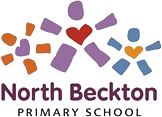 Time 4 Us – EYFS Curriculum Map 2022/23Time 4 Us – EYFS Curriculum Map 2022/23Time 4 Us – EYFS Curriculum Map 2022/23Time 4 Us – EYFS Curriculum Map 2022/23Time 4 Us – EYFS Curriculum Map 2022/23Time 4 Us – EYFS Curriculum Map 2022/23Time 4 Us – EYFS Curriculum Map 2022/23Autumn 1Autumn 2Spring 1Spring 2Summer 1Summer 2RespectPositive RelationshipsDigital LiteracyKeeping SafeOurselvesAspirationsTime for usRespecting ourselves and others•What kind and unkind sounds and looks like in and out of school.•how being kind and unkind makes people feel and why. •How different people like and enjoy different things and how to respect that. Belonging to a community•How they are similar and different to others•How families, communities and traditions can be similar and different Families and friendships• about people who care for them e.g. parents, siblings, grandparents, relatives, friends, teachers•what a positive relationship looks like with adults and other children•how to play co-operatively, and take turns with others.•how to listen to one another's ideas about how to organise an activity•how to be sensitive towards others' needs and feelingsUnderstanding the World - Technology • recognise that a range of technology is used in places such as homes and schools • select and use technology for particular purposesSafe Relationships; staying safe• to recognise different types of touch and how they make you feel. (e.g. hugs, tickling, kisses and punches)• to understand when it is and when it isn't ok to touch people. • how to respond if being touched makes them feel upset, uncomfortable or unsafe. • when might someone's body or feelings be hurt and whom should you go to for help.Growing and changing - Recognising what makes them unique and special• identify our own special people • explain what makes them special to us and why they are important in our lives • describe the different ways our special people care for us • recognise how we can care for them in return• Work - Jobs in the community• about people whose job it is to help us in the community • about different jobs and the work people do.